Lil Orbits SS2400 GII Gas Fired Mini Donut Vendor Cart PackageFor high-attendance outdoor-only functions, the donut machine in this package lets you operate free of electrical hookups and generators.Featuring the SS2400-GII, our high-production version of the propane-fired machine.One 20 lb. propane tank (not included) will heat your machine for up to 18 hours. A 12 Volt deep-cycle marine battery (not included) will power the machine motors for up to 9 hours per charge.SS2400-GII New Generation Gas-Fired Mini Donut MachineThe ALL NEW SS2400-GII Gas-Fired machine has been redesigned to meet the latest Canadian gas standards as well as the current ETL and NSF standards.The Lil’ Orbits Model SS2400-GII gas fired donut machine produces large volumes of donuts in nearly any location.  
 
Profitable selling opportunities can occur almost anywhere. But, lack of an adequate source of electricity can limit those opportunities. County fairs, game fairs, flea markets, parking lots, etc. may be a long distance from the nearest AC outlet. The SS2400-GII solves that problem.Original Purchase Price: $18,000.00ClubBid Price $8,7500.00FeaturesSafety-Proven Design...operates with a standard propane tank. Includes many fail-safe devices to prevent misuse. All gas components A.G.A listed. All electrical enclosures ETL listed. Tested to meet CSA/TSSA and NSF standards.Quick Hookup...simply fill machine with shortening, attach gas line to propane tank, plug in power cord to specially-designed inverter which is powered by a 12V battery, and you're in business.Completely Automated...cooks both sides, then automatically flips out the cooked product into the receiving tray.Easy to Operate...a new operator can become skilled in minutes! Training video included with machine.Variable Speed...solid state speed control varies from a tantalizing 1 donut per minute up to 2400 donuts per hour. You can pace output to demand and always get action attraction.Easy To Clean...only 7 basic components. Chains, sprockets and conveyor flights have been eliminated. A breeze to clean!Cash Control...tamper-proof digital counter keeps track of every donut made.Quality Control...solid state timing features control cooking time, so every donut comes out perfectly cooked for exact quality control.Food grade stainless steel and aluminum construction.Sets Up In Minutes...no tools required.Modern Flotation SystemMinimum MaintenanceSpecificationsOverall dimensions:
54" L x 21" W x 24.5" H (137 x 53 x 62 cm) with all components attachedWeight:
Empty: 105 lbs (48 kg)
Shipping: 118 lbs (53.5 kg) - Ships in two boxesFrying area:
38" L X 8" W x 3" D (96.5 x 20 x 7.5 cm)Approximate shortening capacity:
Solid shortening: 36 lbs (16.3 kg)
Liquid shortening: 5.1 gal (19.3 L)Electrical:
115 VAC, 60 Hz, 358 W, 3.2 A (220 VAC, 50 Hz available)
Molded plug with ground.
Robertshaw thermostats with safety hi-limit thermostat.Equipment missing is as follows:Cash Register (Any cash register will work in its place)Mix ScaleOn/Off Fire Control SwitchKeys for Deep fryer unitDisplay warmer double heat lamps (any double light system will work)Nitro Cooker is presumed missingExpired ProductLiquid ShorteningMix BagsNote: Johnson Controls Calgary must change and inspect the downdraft unit before operatingOriginal Package Included (to be confirmed):Cat#Item DescriptionSS2400-GIIGas-Fired SS2400-GII Machine. Uses propane gas. Includes dual Hopper/Plunger kit. Drive motors are powered by inverted (see below). Makes 200 dz/hr. Shipping weight: 177 lbs (53Kg).V115Power Inverter. Powers driver motors on SS1200-GII or SS2400-GII machine. Requires 12V battery. Available in 115V or 220V.CE2002.0 meter Deluxe Cabinet - 6'7" L x 24" W x 30.5" H.
Shipping Weight 130 lbs (59Kg). Click here for more information.PL600Plex Set for SS2400-GII Machine. Measures 72" W x 18" H (1.8m x 76cm). Leaves a 7" (18cm) serving area with CE200 cabinet.
Shipping weight: 24 lbs (11Kg).A147Illuminated Display Marquee. Translucent yellow background with color logo. Measures 48"L x 5.75"W x 11"H (122cm x 13.3cm x 28cm). Uses two fluorescent bulbs (not included) and includes brackets for hanging. European logo and vinyl lettering available. Shipping weight: 25 lbs (12Kg).A178Display Marquee Mounting System. Includes 2 vertical poles, 1 horizontal pole, connecting brackets and instructions. Shipping weight: 15 lbs (7Kg).HP10Sanitary Hopper Cover. Universal size. Sanitary cover protects mix inside the hopper bowl during use.TC2400SS2400 Tray Storage Cover. Fits over the top of the automatic tray for sanitary overnight storage. Made of high grade stainless steel.A109Siphon Pump. Empties hot oil in minutes without waiting for cool down. Stainless steel.A110Insulated Oil Can for liquid shortening. 5 gal capacity. Use with liquid shortening only. Tap-in lid. (2 included in package)A143New Ultra-Power Mixer. ® Artisan® Series 5 Quart Tilt-Head Stand Mixer with stainless steel bowl and 3 attachments.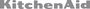 A113Self-Sealing Mix Bin. Sanitary storage for a full 50 lb bag.A150Bounce Scoop. Large capacity mix scoop, food grade plastic.A103Mix Scale. Digital scale for quick, accurate mix blending.A111Sanitary Water Pitchers (2 included in package)A153Large Commercial Drain Tray. Stainless steel with 3/8" woven wire grate inset. NSF-approved. Drains and cools donuts and other food items. 21" x 13" x 2.5" (53cm x 38cm x 7cm) (2 included in package)A102Handy Server. Utensil for serving and bagging donuts.A105Mini-donut scoop.A114Squeeze Bottle. Quick way to dispense cinnamon and sugar.
(2 included in package)A143BBeater Blade Pro attachment for Kitchenaid stilt-head style mixers.4101Lil' Orbits Cake Donut Mix. OU-D Kosher Listed. Packaged in 50 lb. (22.7Kg) bags. (8 bags included in package)A166High Grade Liquid Shortening. Trans-fat free. Kosher approved.
38 lbs. (17.3Kg). (4 included in package)A115Lil' Orbits Mini Donut Bags. Stop-stain paper style bags, imprinted with Lil' Orbits logo, reheating instructions and list of ingredients. Designed for a bakers dozen. 2,000 bags per box. Plain and Custom printed bags are also available.DB100Lil' Orbits Mini-Donut Buckets. Colorful plastic buckets hold 2-1/2 dozen mini donuts. Encourage repeat customers by discounting 'refills'. Handles included. Imprinted with Lil' Orbits logo. 160 per case.